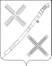 АДМИНИСТРАЦИЯКРАСНОГВАРДЕЙСКОГО СЕЛЬСКОГО ПОСЕЛЕНИЯКАНЕВСКОГО РАЙОНАПОСТАНОВЛЕНИЕ_________________                                                                                      № ______поселок КрасногвардеецО внесении изменений в постановление администрации Красногвардейского сельского поселения Каневского района от 18 июля 2018 года № 84 «Формирование комфортной городской среды » на 2018-2024 годы на территории Красногвардейского сельского поселения Каневского района»В соответствии со статьей 179 Бюджетного кодекса Российской Федерации, постановлением администрации Красногвардейского сельского поселения Каневского района от 07 августа 2017 года № 51 «Об утверждении перечня муниципальных программ Красногвардейского сельского поселения Каневского района», в целях обеспечения устойчивого развития территории Красногвардейского сельского поселения Каневского района на основе землеустроительных документов, п о с т а н о в л я ю:1. Внести в постановление администрации Красногвардейского сельского поселения Каневского района от 01 июля 2019 года № 67 «Об утверждении муниципальной программы «Формирование комфортной городской среды » на 2018-2024 годы на территории Красногвардейского сельского поселения Каневского района следующие изменения:1) Показатель «Объемы бюджетных ассигнований муниципальной программы» Паспорта муниципальной программы Красногвардейского сельского поселения Каневского района «Формирование комфортной городской среды» на 2018-2024 годы на территории Красногвардейского сельского поселения изложить в следующей редакции:2. Общему отделу администрации Красногвардейского сельского поселения (Дудка) разместить настоящее постановление на официальном сайте администрации Красногвардейского сельского поселения Каневского района в информационно-телекоммуникационной сети «Интернет».3. Постановление вступает в силу с момента его подписания.Глава Красногвардейского сельского поселения Каневского района                                                                Ю.В. ГриньПЕРЕЧЕНЬ ОСНОВНЫХ МЕРОПРИЯТИЙмуниципальной программы «Формирование комфортной городской среды на 2018-2024 годы на территорииКрасногвардейского сельского поселения Каневского района»»Финансирование мероприятий  муниципальной программы предполагается осуществлять за счет средств бюджета Красногвардейского сельского поселения Каневского района согласно таблицы № 3:таблицы № 3Исполняющий обязанности начальника отдела учета и отчетности администрации Красногвардейского сельского поселения Каневского района                                                                                                                Л.В.ГрибенюкОбъемы бюджетных ассигнований подпрограммыОбщий объем финансирования муниципальной программы составляет 21151,3 тыс. рублей, в том числе:- из средств бюджета Красногвардейского сельского поселения Каневского района — 1622,3 тыс. рублей, из них 2018 год – 314,5 тыс. руб.2019 год –  110,0 тыс. руб.2020 год –  0,0 тыс. руб.2021 год –  1300,0 тыс. руб.2022 год –  50,0 тыс. руб.2023 год – 50,0 тыс. руб.2024 год – 0,0 тыс. руб.- из средств бюджета Краснодарского края – 773,1 тыс. рублей;- из средств федерального бюджета – 18553,7 тыс. рублей.ПРИЛОЖЕНИЕ № 1к муниципальной программе «Формирование комфортной городской среды на 2018-2024 годы на территорииКрасногвардейского сельского поселения Каневского района» №п/пНаименованиемероприятияИсточник финансированияОбъем финансирования, (тыс. руб.)Объем финансирования, (тыс. руб.)Объем финансирования, (тыс. руб.)Объем финансирования, (тыс. руб.)Объем финансирования, (тыс. руб.)Объем финансирования, (тыс. руб.)Объем финансирования, (тыс. руб.)Объем финансирования, (тыс. руб.)Объем финансирования, (тыс. руб.)Объем финансирования, (тыс. руб.)Объем финансирования, (тыс. руб.)Непосредственный результат реализации мероприятияУчастник программы№п/пНаименованиемероприятияИсточник финансированияВсего2018 год2018 год2019 год2019 год2019 год2020 год2021 год2022 год2023год2024 годНепосредственный результат реализации мероприятияУчастник программы123444444444561Основное мероприятие № 1Мероприятия по благоустройству парков, скверов, мест общего пользованиявсего21051,321051,3314,5314,5110,00,00,01300,00,00,00,0благоустройство парков, скверов и мест общего пользованияадминистрация Красногвардейского сельского поселения Каневского района – заказчик1Основное мероприятие № 1Мероприятия по благоустройству парков, скверов, мест общего пользованияместный бюджет1724,51724,5314,5314,5110,00,00,01300,00,00,00,0благоустройство парков, скверов и мест общего пользованияадминистрация Красногвардейского сельского поселения Каневского района – заказчик1Основное мероприятие № 1Мероприятия по благоустройству парков, скверов, мест общего пользованиякраевой бюджет773,1773,10,000,000,000,000,00773,10,000,00,0благоустройство парков, скверов и мест общего пользованияадминистрация Красногвардейского сельского поселения Каневского района – заказчик1Основное мероприятие № 1Мероприятия по благоустройству парков, скверов, мест общего пользованияфедеральный бюджет18553,718553,70,000,000,000,000,0018553,70,000,00,0благоустройство парков, скверов и мест общего пользованияадминистрация Красногвардейского сельского поселения Каневского района – заказчик1Основное мероприятие № 1Мероприятия по благоустройству парков, скверов, мест общего пользованиявнебюджетные источники0,000,000,000,000,000,000,000,000,000,00,0благоустройство парков, скверов и мест общего пользованияадминистрация Красногвардейского сельского поселения Каневского района – заказчик2Основное мероприятие № 2Мероприятия по благоустройству территорий многоквартирных домоввсего100,0100,00,00,00,00,00,00,050,050,000,00благоустройство территорий многоквартирных домовадминистрация Красногвардейского сельского поселения Каневского района – заказчик2Основное мероприятие № 2Мероприятия по благоустройству территорий многоквартирных домовместный бюджет100,0100,00,00,00,00,00,00,050,050,000,00благоустройство территорий многоквартирных домовадминистрация Красногвардейского сельского поселения Каневского района – заказчик2Основное мероприятие № 2Мероприятия по благоустройству территорий многоквартирных домовкраевой бюджет0,000,000,000,000,000,000,000,000,000,000,00благоустройство территорий многоквартирных домовадминистрация Красногвардейского сельского поселения Каневского района – заказчик2Основное мероприятие № 2Мероприятия по благоустройству территорий многоквартирных домовфедеральный бюджет0,000,000,000,000,000,000,000,000,000,000,00благоустройство территорий многоквартирных домовадминистрация Красногвардейского сельского поселения Каневского района – заказчик2Основное мероприятие № 2Мероприятия по благоустройству территорий многоквартирных домоввнебюджетные источники0,000,000,000,000,000,000,000,000,000,000,00благоустройство территорий многоквартирных домовадминистрация Красногвардейского сельского поселения Каневского района – заказчик3Итого:всего21151,321151,3314,5314,5110,00,00,020626,850,050,000,003Итого:местный бюджет1824,51824,5314,5314,5110,00,00,01300,050,050,000,003Итого:краевой бюджет773,1773,10,000,000,000,000,00773,10,000,000,003Итого:федеральный бюджет18553,718553,70,000,000,000,000,0018553,70,000,000,003Итого:внебюджетные источники0,000,000,000,000,000,000,000,000,000,000,00ПРИЛОЖЕНИЕ 2к муниципальной программе«Формирование комфортной городской среды на 2018-2024 годы на территории Красногвардейского сельского поселения Каневского района»Объем финансирования, (тыс. руб.)ИТОГО, тыс. руб.2018 год2019 год2020 год2021 год2022 год2023год2024годиз местного бюджета1824,5314,5110,00,01300,050,050,000,00из краевого бюджета773,10,000,000,00773,10,000,000,00из федерального бюджета18553,70,000,000,0018553,70,000,000,00всего21151,3314,5110,00,020626,850,050,000,00